“就在盐都  职为你来”盐都区万达广场招聘夜市公告为充分利用商超周末人流量大的有利条件，扎实做好区内重点企业用工服务工作，灵活搭建招聘、求职服务平台，将就业岗位送到有求职需求的劳动者家门口，决定于5月20日下晚在潘黄街道万达广场举办招聘夜市。主办单位：盐都区人力资源和社会保障局承办单位：盐都区劳动就业中心          盐都区潘黄街道社会事业局招聘时间：2023年5月20日（星期六）晚6:00-8:30地    点：盐都区潘黄街道万达广场（西环路88号）活动平台：“就在江苏”智慧就业服务平台和“苏心聘”微信小程序（手机）。热忱欢迎广大求职者到现场求职，或通过“苏心聘”微信小程序线上求职。服务热线：0515－88235635  88235586  
    特此公告。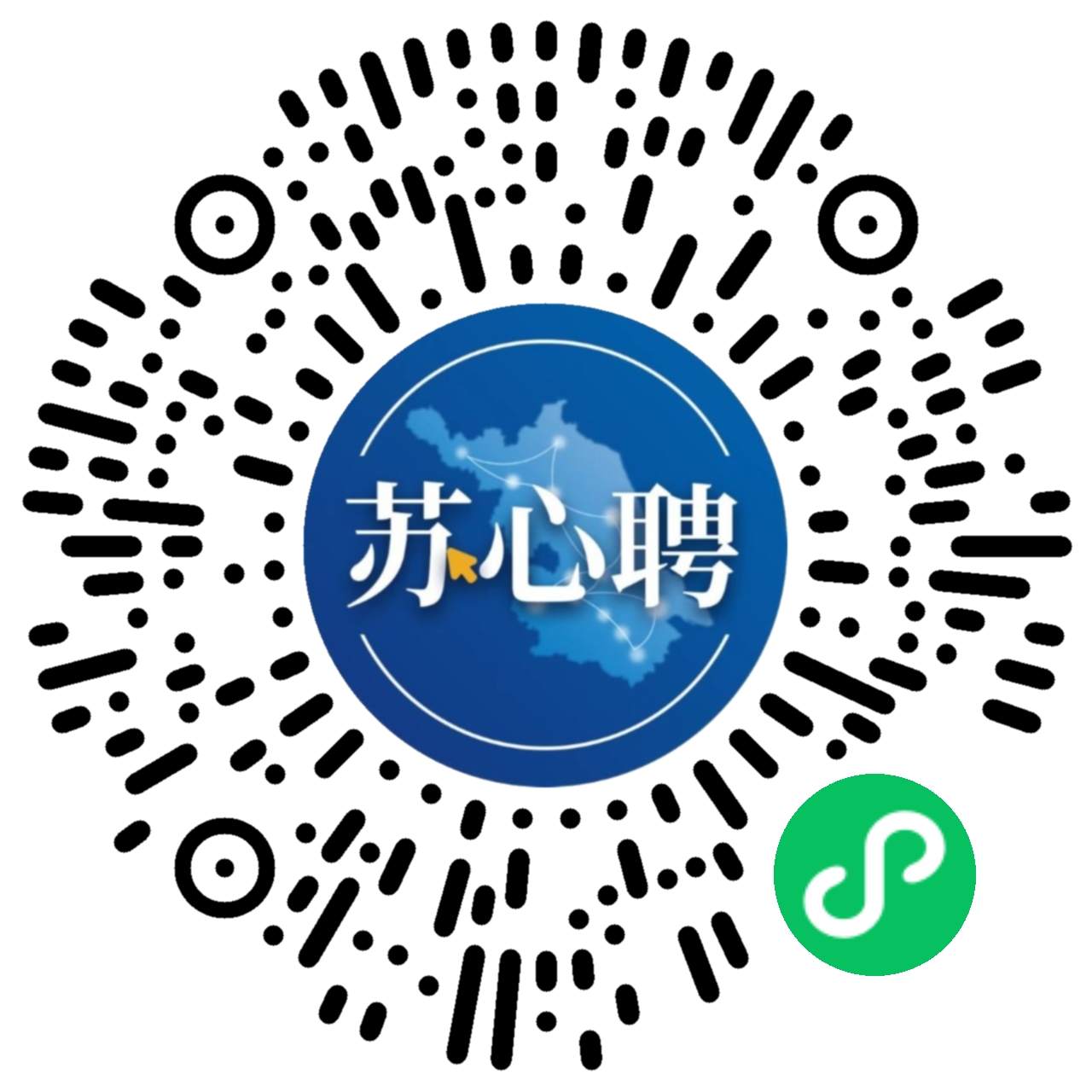 盐城市盐都区人力资源和社会保障局  “苏心聘”微信小程序             2023年5月9日